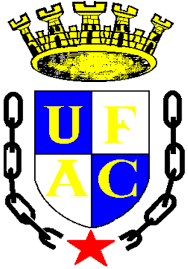 UNIVERSIDADE FEDERAL DO ACRE PRÓ-REITORIA DE EXTENSÃO E CULTURA Edital Simplificado Edital nº 09 -  Programa de Incentivo ao Esporte - Pró-Esporte 2019 Resultado FinalModalidade: BochaModalidade: FIFA 2020 FemininoModalidade: FIFA 2020 MasculinoModalidade: Tênis ParadesportivoModalidade: Voleibol de Praia Feminino** não houve inscrições.Modalidade: Voleibol de Praia MasculinoModalidade: Voleibol Indoor MasculinoModalidade: Voleibol Indoor FemininoModalidade: Handebol MasculinoModalidade: Handebol FemininoRio Branco-Ac, 21  de junho de 2019Professor Dr. José Reinaldo Cajado de AzevedoCoordenadorNºNOMESITUAÇÃO1ALEXSANDRO DA SILVA BEZERRADEFERIDO2JOSE AURISMAR BRAGA DA SILVADEFERIDONºNOMESITUAÇÃO1ANA LUISA DA SILVA VILA NOVADEFERIDO2BEATRIZ NASCIMENTO GOESDEFERIDONºNOMESITUAÇÃO1LUCAS DE SOUZA DO NASCIMENTODEFERIDONºNOMESITUAÇÃO1FRANK THIENY BRITO DE LIMADEFERIDONºNOMESITUAÇÃO1BLAIA THAUAN RIBEIRO ALEIXODEFERIDO2SHELTON DO SANTOS DE MELODEFERIDO3RAI PEREIRA DO ESPIRITO SANTOCADASTRO DE RESERVANºNOMESITUAÇÃO1AILTON VITORIO SOUZADEFERIDO2EDUARDO GUILHERME BARROS PEREIRADEFERIDO3FRANCISCO ADEVALDO NUNES BARBOSADEFERIDO4ITALO SANTOS DA SILVADEFERIDO5JONAS FEITOSA DE PAIVADEFERIDO6JONATHAN RODRIGUES DA SILVADEFERIDO7JOSE CARLOS SILVA DO NASCIMENTODEFERIDO8JOSE JAMELI MOREIRA DE MATOSDEFERIDO9JULIO BORGES DE OLIVEIRADEFERIDO10IGOR XAVIER DE ANDRADEDEFERIDONºNOMESITUAÇÃO1BRUNA RAYWOOD GARCIA DE CARVALHODEFERIDO2DANIELE SOUZA FERREIRADEFERIDO3DAYANE DA ROCHA MENEZESDEFERIDO4JAMILY NASCIMENTO DE OLIVEIRADEFERIDO5JAILANE MENDES DE OLIVEIRADEFERIDO6MARIA EDUARDA COSTA SILVADEFERIDO7RAFAELA SILVA GASPARDEFERIDO8SARAJANE DA SILVA COSTADEFERIDO9SHEILA LIMA CUNHA DA COSTADEFERIDO10VANESSA MONIZ DE MESQUITADEFERIDO11JANYNE DOS SANTOS TAVEIRACADASTRO DE RESERVANºNOMESITUAÇÃO1ANTONIO TARLEI DE SOUZA LEITEDEFERIDO2EMILSON DA SILVA CAVALCANTEDEFERIDO3FELIPE DE SOUZA DINIZDEFERIDO4JEFFERSON DIEGO DA SILVADEFERIDO5JOAO LUCAS CORREA DE SOUZADEFERIDO6LUAN JACOB DE LIMADEFERIDO7MATHEUS SOARES DE OLIVEIRADEFERIDO8RENATO NOEDER NEGREIROS DE LIMADEFERIDO9VINICIUS PEREIRA LIMADEFERIDO10YURI GUSTAVO LOPES DE OLIVEIRA E COSTADEFERIDO11ANDRE LUIZ DE LIMA MACIELCADASTRO DE RESERVANºNOMESITUAÇÃO1ALESSA DE SOUZA BARBOSADEFERIDO2CRISTIANE DA COSTA SILVADEFERIDO3DAIANE MARIA SILVA DA ROCHADEFERIDO4FRANCIMAR SOUZA CASTRODEFERIDO5GIULIA DE PINHO SILVADEFERIDO6LEANDRA LIMA DO NASCIMENTODEFERIDO7MARIA ERIKA SOUZA MARQUESDEFERIDO8MARIA PAMELA FERREIRA OLIVEIRADEFERIDO9SANDRA SIMAO BARBOSADEFERIDO10TATIANE RODRIGUES PINHODEFERIDO11LUCINETE RODRIGUES DA SILVACADASTRO DE RESERVA